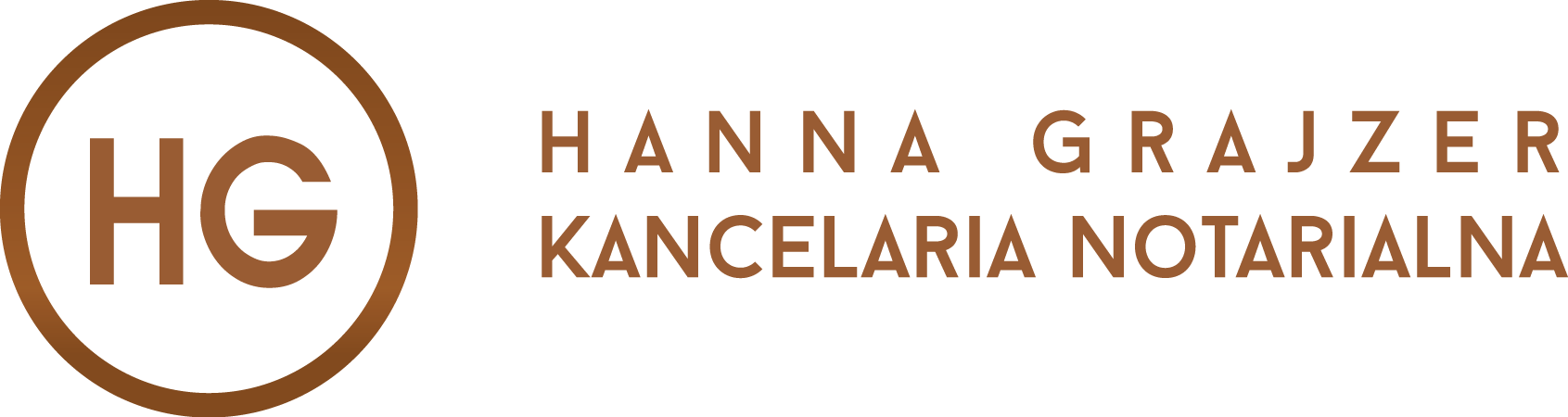 Kancelaria Notarialna Hanny Grajzerul. Sienkiewicza 21/3a, 60-816 w Poznaniugrajzer@rejent.poznan.pl, www.notariuszgrajzer.pltel. 61 662 74 53 lub 61 847 31 33Dane osobowe stron czynności (osoby fizyczne):Wyżej wymienione dane należy podać dla każdej ze stron czynności.1. Imię2. Drugie imię3. Nazwisko4. Imię ojca5. Imię matki6. Adres zamieszkania / zameldowania7. PESEL8. Stan cywilny (wolna, wolny, zamężna, żonaty, wdowa, wdowiec)9. Seria i numer dowodu osobistego / paszportu / karty pobytu (niepotrzebne skreślić)10. Umowa majątkowa (brak, rozdzielność, rozdzielność z wyrównaniem dorobków, rozszerzona wspólność)11. Numer telefonu kontaktowego12. Adres e-mail13. Opis przedmiotu14. Numer księgi wieczystej15. Strony umowy16. Cena17. Warunki zapłaty18. Termin wydania nieruchomości / przedmiotu umowy